……………………………………………. GYNASİUM 2018 – 2019 I. HALBJAHR 11. KLASSEN      1. SCHRIFTLICHE DEUTSCH PRÜFUNGName-Familienname:                                 Nummer:                                        Klasse:                 A. Ergӓnzen Sie die Lücke mit “einer oder einem”.  ( 5 X 2 = 10 Punkte)1. Ich wohne in ................ Hochhaus.2. Yeşim und ihr Mann leben in ............ Wohnung.3. Möchtest du in .......... Stadt leben?4. Wir bleiben in ........... Villa.5. Manche Leute wohnen in .............. Wohnmobil.B. Was passt zusammen? Verbinden Sie die Satzteile.  (6 X 2 = 12 Punkte)C. Wo ist der Affe? Schauen Sie sich die Bilder an und ergänzen Sie. (9 X 2 = 18 Punkte)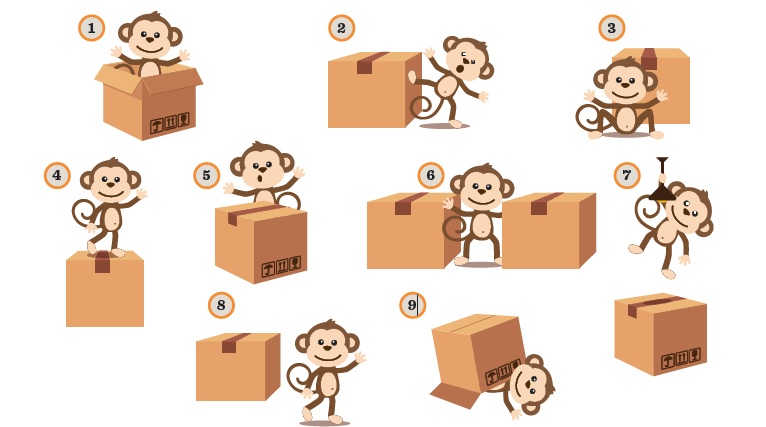 1. Der Affe ist .............. der Kiste.		2. Der Affe ist ..............  der Kiste.3. Der Affe ist ..............  der Kiste.		4. Der Affe ist ..............   der Kiste.5. Der Affe ist ..............  der Kiste.		6. Der Affe ist ..............  den Kisten.7. Der Affe ist ..............  der Kiste.		8. Der Affe ist ..............  der Kiste.	9. Der Affe ist .............. die Kiste.D. Was gibt es in den Zimmern? Schreiben Sie. ( 20 X 1 = 20 Punkte)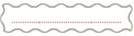 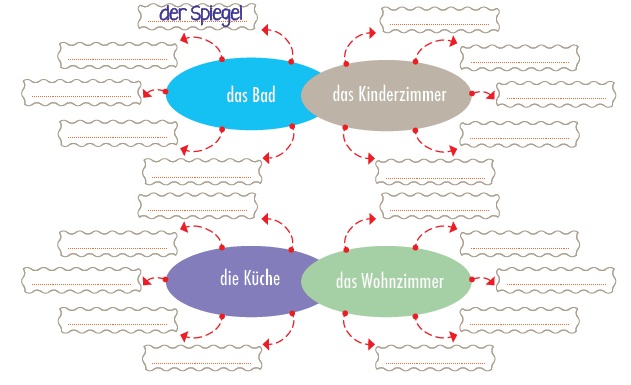 E. Übersetzen Sie die Sätze ins Deutsch? ( 6 X 4 = 24 Punkte)1. Oturma odası nasıl? 		_____________________________________________________?2. Mutfak küçük ama pratik.	_____________________________________________________.3. Mobilyalar eski ama rahat.	_____________________________________________________.4. Masa ve Sandalyeler klasik.	_____________________________________________________.5. Çocuk odasında ne var?	_____________________________________________________?6. Çalışma odam aydınlık ve büyük. __________________________________________________.D. Lesen Sie die Anzeigen und kreuzen Sie richtig oder falsch an.( 8 X 2 = 16 Punkte)1. In einem Einfamilienhaus ...a ... können die Menschen ihren Wohnort leicht wechseln.2. Mit dem Wohnmobil ...b ... ist für Rentner praktisch.3. Das Hochhaus ...c ... hat zwei Stockwerke.4. Der Bungalow ...d ... kann nur eine Familie leben.5. Im Bauernhaus ...e ... hat viele Stockwerke.6. Das Doppelhaus ...f ... können die Menschen viele1 - 2 -3 -4 - 5 -6 -Eine Villa mit Garten in MünsterDie Wohnung ist groß undhell. Sie hat einen Balkon.• 1 Küche • 5 Zimmer• 2 Badezimmer • 1 Toilette• Die Villa hat einen Garten.• Miete monatlich: 1200 €Rufen Sie an! 00492323419Eine Wohnung in StuttgartDie Wohnung ist im Zentrum.• Wohnung mit Garten• 2 Zimmer • 1 Badezimmer• 1 Küche • 1 Toilette• keine Haustiere• Miete monatlich: 700 €Rufen Sie an! 00492212222Eine Wohnung in WienAlle Zimmer sind groß.• 4 Zimmer • 1 Badezimmer• 1 Küche • 1 Toilette• Die Küche ist möbliert.• Miete monatlich: 900 €Rufen Sie an! 00496214229RichtigFalsch1In der Wohnung in Stuttgart darf man Haustiere haben.2Die Villa hat keinen Garten.3Die Wohnung in Münster hat einen Balkon.4Die Villa hat drei Zimmer.5Die Küche in Wien ist möbliert.6Die Zimmer der Wohnung in Wien sind klein.7Die Wohnung in Stuttgart liegt im Zentrum.8Die Wohnung in Stuttgart ist im Zentrum